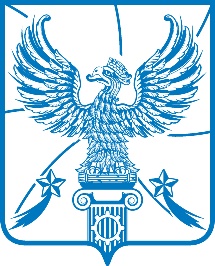 СОВЕТ ДЕПУТАТОВГОРОДСКОГО ОКРУГА ЛЮБЕРЦЫМОСКОВСКОЙ ОБЛАСТИРЕШЕНИЕ              27.09.2022                                                                                           № 9/2г. ЛюберцыО внесении изменений в Методику расчета платы за вырубку зеленых насаждений и исчисления размера вреда, причиненного их уничтожением, повреждением на территории городского округа Люберцы, утвержденную Решением Совета депутатов городского округа Люберцы Московской области от 16.05.2018 № 200/21В соответствии с Федеральным законом от 06.10.2003 № 131-ФЗ 
«Об общих принципах организации местного самоуправления в Российской Федерации», Законом Московской области от 30.12.2014 № 191/2014-ОЗ 
«О регулировании дополнительных вопросов в сфере благоустройства 
в Московской области», Уставом муниципального образования городской округ Люберцы Московской области, Правилами благоустройства территории городского округа Люберцы, утвержденными Решением Совета депутатов городского округа Люберцы от 14.11.2018 № 246/28, Постановлением Главы городского округа Люберцы от 13.09.2022 № 38-ПГ «О временном исполнении полномочий Главы муниципального образования городской округ Люберцы Московской области», Совет депутатов городского округа Люберцы решил: Внесении следующие изменения в Методику расчета платы 
за вырубку зеленых насаждений и исчисления размера вреда, причиненного 
их уничтожением, повреждением на территории городского округа Люберцы, утвержденную Решением Совета депутатов городского округа Люберцы 
от 16.05.2018 № 200/21 (далее-Методика):1.1. Пункт 7.5. Методики изложить в следующей редакции:«7.5. В случае если поштучный пересчет количества кустарников в живой изгороди произвести невозможно, то количество кустарников считать равным:5 шт. - на 1 погонном метре двухрядной изгороди;3 шт. - на 1 погонном метре однорядной изгороди.Расчет платы за разрешенную вырубку деревьев, кустарников 
и повреждение (уничтожение) газона или естественного травяного покрова производится отдельно для каждой группы с последующим суммированием результатов.Расчёт платы за разрешенную (выполняющуюся при наличии оформленного в установленном порядке разрешения) вырубку деревьев, кустарников, уничтожение естественного травяного покрова на территории городского округа Люберцы Московской области производится по формуле:ПР = (ЗНnхКз) х Кт х Кв х Кф х Ки х П,где:ПР - плата за разрешенную вырубку деревьев, кустарников, уничтожение газона или естественного травяного покрова в руб.;ЗНn - стоимость посадочного материала и ухода за ним с учетом классификации группы зеленых насаждений;Кз- коэффициент поправки на социально-экологическую значимость зеленых насаждений:2- для памятников садово-паркового искусства;1,5 – для всех категорий особо охраняемых природных территорий (включая зеленые насаждения естественного происхождения) (в соответствии со схемой особо охраняемых природных территорий);1 – для озелененных территорий общего пользования;0,5 – для остальных категорий зеленых насаждений;Кв- коэффициент поправки на водоохранную ценность зеленых насаждений:2- для зеленых насаждений, расположенных в 50-метровой зоне от уреза воды по обеим сторонам открытого водотока (водоема);1 – остальных категорий зеленых насаждений.Кт – значения коэффициента Кт определяются по таблице (при уничтожении дерева диаметр его принимается равным диаметру оставленного пня):Кф – коэфффициент поправки, учитывающего фактическое состояние зеленых насаждений:Ки - коэффициент индексации устанавливается в размере:3,68 – для деревьев всех категорий;3,55 – для кустарников;1 – для газона и естественного травяного покрова.П - количество деревьев (шт.) одного вида.».Пункт 7.6. Методики изложить в следующей редакции:«7.6. Не проводится расчет платы:- если при проведении работ по ликвидации аварийных чрезвычайных ситуаций, которые создают или могут создавать угрозу жизни, здоровью 
и имуществу граждан, требуется вырубка древесно-кустарниковой растительности;- если кустарники, находятся в аварийном состоянии, имеют подавляющее большинство усохших (усыхающих) скелетных ветвей, механических повреждений;- если деревья находятся в аварийном состоянии, имеют подавляющее большинство усохших (усыхающих) скелетных ветвей, механических повреждений и дупел, имеющие наклон менее 45 градусов от поверхности земли;- при вырубке древесно-кустарниковой растительности в санитарно-защитной зоне существующих инженерных сетей и коммуникаций, в полосе отвода дорог (в случае проведения плановых работ в соответствии 
с техническими правилами ремонта и содержания дорог);- при вырубке древесно-кустарниковой растительности, уничтожения травяного покрова (с удалением плодородного слоя) под строительство 
и размещение объектов, финансируемых за счет средств бюджета Московской области, местного бюджета, а также объектов реализуемых в рамках концессионных соглашений, стороной по которым выступает Правительство Московской области, либо администрация городского округа Люберцы;- при подготовке территории, предназначенной для возведения объекта капитального строительства, создание которого предусмотрено приоритетным проектом «Снижение негативного воздействия на окружающую среду посредством ликвидации объектов накопленного вреда окружающей среде 
и снижения доли захоронения твердых коммунальных отходов» («Чистая страна»), утвержденным Государственным Советом при Президенте Российской Федерации. Указанный приоритетный проект должен соответствовать критериям, утвержденным Законом Московской области от 18.03.2015 № 27/2015-ОЗ 
«Об установлении критериев, которым должны соответствовать объекты социально-культурного и коммунально-бытового назначения, масштабные инвестиционные проекты, для размещения (реализации) которых допускается предоставление земельного участка, находящегося в государственной 
и муниципальной собственности, в аренду без проведения торгов.».2. Опубликовать настоящее Решение в средствах массовой информации.3. Настоящее Решение вступает в силу с момента его официального опубликования.4. Контроль за исполнением настоящего Решения возложить 
на постоянную депутатскую комиссию по жилищно-коммунальному 
хозяйству, благоустройству, вопросам экологии и транспорта (.Председатель Совета депутатов                                                         В.П. РужицкийВрип Главы городского округа                                                              В.М. Волков                                                        Диаметр дерева, мКтДиаметр дерева, мКтдо 121,041-501,812-201,251-602,021-301,461-702,231-401,6более 702,5Состояние зеленых насажденийСостояние зеленых насажденийЗначение коэффициента, КфУсловно здоровые (хорошее)Равномерно развитая крона, листья или хвоя нормальной окраски, отсутствие повреждений ствола и скелетных ветвей, отсутствие признаков болезней и вредителей, отсутствие дупел и повреждений коры1,0Ослабленные (удовлетворительное)Неравномерно развитая крона, наличие незначительных механических повреждений ствола и небольших дупел, замедленный рост0,5Сильно ослабленные (неудовлетворительное)Слабо развитая крона, незначительный прирост однолетних побегов, искривленный ствол, наличие усыхающих или усохших ветвей, значительные механические повреждения ствола, наличие множественных дупел0,3